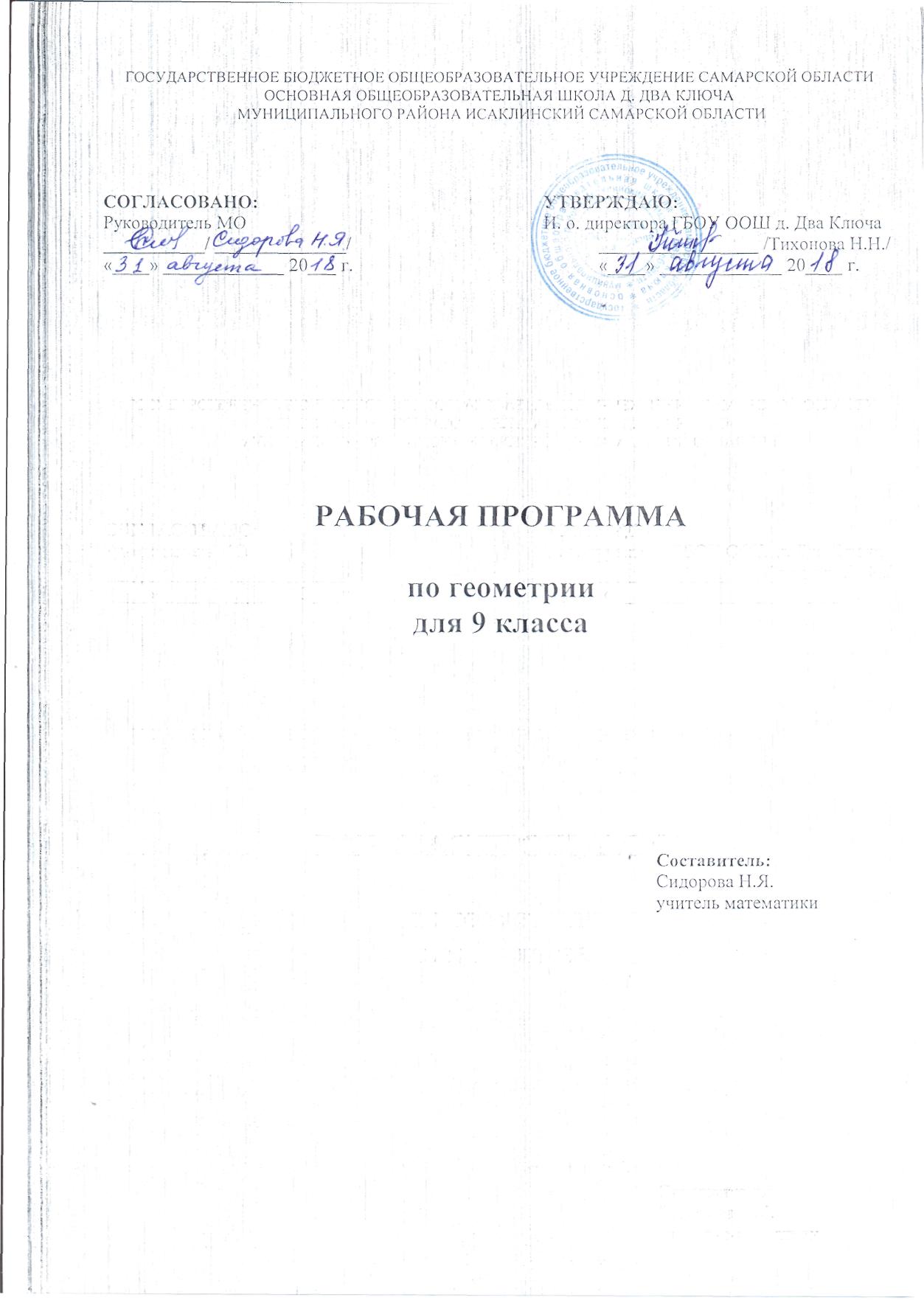 Пояснительная запискаСтатус документаРабочая  программа по математике составлена на основе федерального компонента государственного стандарта основного общего образования.Данная рабочая программа ориентирована на учащихся 9 классов и реализуется на основе следующих документов:Т.Б. Васильева, И.Н. Иванова. Примерная программа основного (полного) общего образования по математике. Сборник нормативно-правовых документов и методических материалов. – М.: Вентана-Граф, 2014.Т.А Бурмистрова. Алгебра. Программы общеобразовательных учреждений, 7-9 классы. «Просвещение», . Т.А Бурмистрова. Геометрия 7-9 классы. Программы общеобразовательных учреждений, 7-9 классы. «Просвещение», . Государственный стандарт начального общего, основного общего и среднего (полного) общего образования. Приказ Министерства образования РФ от 05.03.20014 г  № 1089.В ходе освоения содержания курса учащиеся получают возможность: развить представления о числе и роли вычислений в человеческой практике; сформировать практические навыки выполнения устных, письменных, инструментальных вычислений, развить вычислительную культуру;овладеть символическим языком алгебры, выработать формально-оперативные алгебраические умения и научиться применять их к решению математических и нематематических задач; изучить свойства и графики элементарных функций, научиться использовать функционально-графические представления для описания и анализа реальных зависимостей;развить пространственные представления и изобразительные умения, освоить основные факты и методы планиметрии, познакомиться с простейшими пространственными телами и их свойствами;получить представления о статистических закономерностях в реальном мире и о различных способах их изучения, об особенностях выводов и прогнозов, носящих вероятностный характер;развить логическое мышление и речь – умения логически обосновывать суждения, проводить несложные систематизации, приводить примеры и контрпримеры, использовать различные языки математики (словесный, символический, графический) для иллюстрации, интерпретации, аргументации и доказательства;сформировать представления об изучаемых понятиях и методах как важнейших средствах математического моделирования реальных процессов и явлений.Изучение математики на ступени основного общего образования направлено на   достижение следующих целей:овладение системой математических знаний и умений, необходимых для применения в практической деятельности, изучения смежных дисциплин, продолжения образования;интеллектуальное развитие, формирование качеств личности, необходимых человеку для полноценной жизни в современном обществе: ясность и точность мысли, критичность мышления, интуиция, логическое мышление, элементы алгоритмической культуры, пространственных представлений, способность к преодолению трудностей;формирование представлений об идеях и методах математики как универсального языка науки и техники, средства моделирования явлений и процессов;воспитание культуры личности, отношения к математике как к части общечеловеческой культуры, понимание значимости математики для научно-технического прогресса.Основные развивающие и воспитательные цели Развитие: Ясности и точности мысли, критичности мышления, интуиции, логического мышления, элементов алгоритмической культуры, пространственных представлений, способности к преодолению трудностей; Математической речи; Сенсорной сферы; двигательной моторики; Внимания; памяти; Навыков само и взаимопроверки.Формирование представлений об идеях и методах математики как универсального языка науки и техники, средства моделирования явлений и процессов. Воспитание:Культуры личности, отношения к математике как к части общечеловеческой культуры, понимание значимости математики для научно-технического прогресса;Волевых качеств;Коммуникабельности;Ответственности.Общеучебные умения, навыки и способы деятельности.В ходе преподавания математики в основной школе, работы над формированием у учащихся перечисленных в программе знаний и умений, следует обращать внимание на то, чтобы они овладевали умениями общеучебного характера, разнообразными способами деятельности, приобретали опыт:планирования и осуществления алгоритмической деятельности, выполнения заданных и конструирования новых алгоритмов;решения разнообразных классов задач из различных разделов курса, в том числе задач, требующих поиска пути и способов решения;исследовательской деятельности, развития идей, проведения экспериментов, обобщения, постановки и формулирования новых задач; ясного, точного, грамотного изложения своих мыслей в устной и письменной речи, использования различных языков математики (словесного, символического, графического), свободного перехода с одного языка на другой для иллюстрации, интерпретации, аргументации и доказательства;проведения доказательных рассуждений, аргументации, выдвижения гипотез и их обоснования;поиска, систематизации, анализа и классификации информации, использования разнообразных информационных источников, включая учебную и справочную литературу, современные информационные технологии. Результаты обученияРезультаты обучения представлены в Требованиях к уровню подготовки и задают систему итоговых результатов обучения, которых должны достигать все учащиеся, оканчивающие основную школу, и достижение которых является обязательным условием положительной аттестации ученика за курс основной школы. Эти требования структурированы по трем компонентам: «знать/понимать», «уметь», «использовать приобретенные знания и умения в практической деятельности и повседневной жизни». При этом последние два компонента представлены отдельно по каждому из разделов содержания.ТРЕБОВАНИЯ К УРОВНЮ
ПОДГОТОВКИ ВЫПУСКНИКОВ В результате изучения математики ученик должензнать/пониматьсущество понятия математического доказательства; примеры доказательств;существо понятия алгоритма; примеры алгоритмов;как используются математические формулы, уравнения и неравенства; примеры их применения для решения математических и практических задач;как математически определенные функции могут описывать реальные зависимости; приводить примеры такого описания;как потребности практики привели математическую науку к необходимости расширения понятия числа;вероятностный характер многих закономерностей окружающего мира; примеры статистических закономерностей и выводов;каким образом геометрия возникла из практических задач землемерия;  примеры геометрических объектов и утверждений о них, важных для практики;смысл идеализации, позволяющей решать задачи реальной действительности математическими методами, примеры ошибок, возникающих при идеализации.уметьсоставлять буквенные выражения и формулы по условиям задач; осуществлять в выражениях и формулах числовые подстановки и выполнять соответствующие вычисления, осуществлять подстановку одного выражения в другое; выражать из формул одну переменную через остальные;выполнять основные действия со степенями с целыми показателями, с многочленами и с алгебраическими дробями; выполнять разложение многочленов на множители; выполнять тождественные преобразования рациональных выражений;применять свойства арифметических квадратных корней для вычисления значений и преобразований числовых выражений, содержащих квадратные корни;решать линейные, квадратные уравнения и рациональные уравнения, сводящиеся к ним, системы двух линейных уравнений и несложные нелинейные системы;решать линейные и квадратные неравенства с одной переменной и их системы;решать текстовые задачи алгебраическим методом, интерпретировать полученный результат, проводить отбор решений, исходя из формулировки задачи;изображать числа точками на координатной прямой;определять координаты точки плоскости, строить точки с заданными координатами; изображать множество решений линейного неравенства; распознавать арифметические и геометрические прогрессии; решать задачи с применением формулы общего члена и суммы нескольких первых членов; находить значения функции, заданной формулой, таблицей, графиком по ее аргументу; находить значение аргумента по значению функции, заданной графиком или таблицей;определять свойства функции по ее графику; применять графические представления при решении уравнений, систем, неравенств;       описывать свойства изученных функций, строить их графики.использовать приобретенные знания и умения в практической деятельности и повседневной жизни для:выполнения расчетов по формулам, составления формул, выражающих зависимости между реальными величинами; нахождения нужной формулы в справочных материалах;моделирования практических ситуаций и исследовании построенных моделей с использованием аппарата алгебры; описания зависимостей между физическими величинами соответствующими формулами при исследовании несложных практических ситуаций;интерпретации графиков реальных зависимостей между величинами.Геометрия 9 классГеометрия – один из важнейших компонентов математического образования, необходимая для приобретения конкретных знаний о пространстве и практически значимых умений, формирования языка описания объектов окружающего мира, для развития пространственного воображения и интуиции, математической культуры, для эстетического воспитания учащихся. Изучение геометрии вносит  вклад в развитие логического мышления, в формирование понятия доказательства.ЦелиИзучение математики на ступени основного общего образования направлено на достижение следующих целей: овладение системой математических знаний и умений, необходимых для применения в практической деятельности, изучения смежных дисциплин, продолжения образования;интеллектуальное развитие, формирование качеств личности, необходимых человеку для полноценной жизни в современном обществе, свойственных математической деятельности: ясности и точности мысли, критичности мышления, интуиции, логического мышления, элементов алгоритмической культуры, пространственных представлений, способности к преодолению трудностей;формирование представлений об идеях и методах математики как универсального языка науки и техники, средства моделирования явлений и процессов;воспитание культуры личности, отношения к математике как к части общечеловеческой культуры, играющей особую роль в общественном развитии.Место предмета в федеральном базисном учебном планеСогласно федеральному базисному учебному плану для образовательных учреждений Российской Федерации на изучение математики на ступени основного общего образования отводится 5 ч в неделю в 9  классе. Из них на геометрию в 9 классе отводится 2 часа в неделю или 70 часов.Программы общеобразовательных учреждений.Геометрия.7-9 классы.Москва .Просвещение 2014г.СОДЕРЖАНИЕ ТЕМ УЧЕБНОГО КУРСАГЕОМЕТРИЯ1. Векторы (8 ч.)Вектор. Длина (модуль) вектора. Координаты вектора. Равенство векторов. Операции над векторами: умножение на число, сложение, разложение, скалярное произведение. Угол между векторами. Простейшие задачи в координатах. Уравнение окружности, прямой. 2. Метод координат (10 ч). Соотношение между сторонами и углами треугольника. Скалярное произведение векторов. (11 ч)Синус, косинус, тангенс угла. Соотношения между сторонами и углами треугольника. Скалярное произведение векторов. 4. Длина окружности и площадь круга (12 ч).Многоугольники. Длина ломаной, периметр многоугольника. Выпуклые многоугольники. Сумма углов выпуклого многоугольника. Вписанные и описанные многоугольники. Правильные многоугольники.Окружность и круг. Центр, радиус, диаметр. Дуга, хорда. Сектор, сегмент. Центральный, вписанный угол; величина вписанного угла. Взаимное расположение прямой и окружности, двух окружностей. Касательная и секущая к окружности; равенство касательных, проведенных из одной точки. Метрические соотношения в окружности: свойства секущих, касательных, хорд. Окружность, вписанная в треугольник, и окружность, описанная около треугольника. Вписанные и описанные четырехугольники. Вписанные и описанные окружности правильного многоугольника. Длина окружности. Площадь круга и площадь сектора. 5. Геометрические преобразования. Движения (8 ч).Примеры движений фигур. Симметрия фигур. Осевая симметрия и параллельный перенос. Поворот и центральная симметрия. Понятие о гомотетии. Подобие фигур. 6. Начальные сведения из стереометрии (8 ч).Предмет стереометрия. Многогранник. Призма. Параллелепипед. Цилиндр. Конус. Сфера и шар.7. Об аксиомах планиметрии (2ч.)8. Повторение. (9 ч)ТРЕБОВАНИЯ К УРОВНЮ
ПОДГОТОВКИ ВЫПУСКНИКОВГеометрияуметьпользоваться языком геометрии для описания предметов окружающего мира;распознавать геометрические фигуры, различать их взаимное расположение; изображать геометрические фигуры; выполнять чертежи по условию задач; осуществлять преобразования фигур;распознавать на чертежах, моделях и в окружающей обстановке основные пространственные тела, изображать их;в простейших случаях строить сечения и развертки пространственных тел; проводить операции над векторами, вычислять длину и координаты вектора, угол между векторами;вычислять значения геометрических величин (длин, углов, площадей, объемов), в том числе: для углов от 0 до 180 определять значения тригонометрических функций по заданным значениям углов; находить значения тригонометрических функций по значению одной из них, находить стороны, углы и площади треугольников, длины ломаных, дуг окружности, площадей основных геометрических фигур и фигур, составленных из них;решать геометрические задачи, опираясь на изученные свойства фигур и отношений между ними, применяя дополнительные построения, алгебраический и тригонометрический аппарат, идеи симметрии;проводить доказательные рассуждения при решении задач, используя известные теоремы, обнаруживая возможности для их использования; решать простейшие планиметрические задачи в пространстве;использовать приобретенные знания и умения в практической деятельности и повседневной жизни для:описания реальных ситуаций на языке геометрии;расчетов, включающих простейшие тригонометрические формулы;решения геометрических задач с использованием тригонометриирешения практических задач, связанных с нахождением геометрических величин (используя при необходимости справочники и технические средства);построений геометрическими инструментами (линейка, угольник, циркуль, транспортир).Календарно-тематическое планирование уроков геометрии в 9 классеТипы учебных занятий: ИНМ -изучение нового материала                                         НПЗ – начальное применение знаний                                         ЗПЗ –закрепление полученных знаний                                          УЗ – урок закрепления                                           КЗ – контроль знанийТемаЗнания, умения, навыки учащихсяВекторы Понятие вектораУметь изображать и обозначать векторы, откладывать от любой точки плоскости вектор, равный данномуСложение и вычитание векторовЗнать законы сложения векторов, уметь строить сумму двух и более векторов, пользоваться правилом треугольника, параллелограмма, многоугольникаУмножение векторов на число и его свойстваЗнать свойства умножения вектора на число, уметь решать задачи типа 782-787Применение векторов к решению задачСредняя линия трапецииЗнать, какой отрезок называется средней линией трапеции; уметь формулировать и доказывать теорему о средней линии трапеции; уметь решать задачи типа 793-798Метод координатРазложение вектора по 2 неколлинеарным векторам. Координаты вектораУметь применять теорему о разложении вектора по 2 неколлинеарным векторам, знать правила действий над векторами с заданными координатами.Простейшие задачи в координатахУметь выводить формулы координат вектора через координаты его конца и начала координат середины отрезка, длины вектора и расстояния между двумя точками, уметь решать задачи типа 945, 951Уравнение окружностиУравнение прямойЗнать и уметь выводить уравнения окружности и прямой, уметь строить окружность и прямые, заданные уравнениями решать задачи типа 966, 972Соотношения  между сторонами и углами треугольникаСинус, косинус, тангенсЗнать, как вычисляется синус, косинус, тангенс для углов от 0 до 180, уметь доказывать основное тригонометрическое тождество, знать формулу для вычисления координат точки, уметь решать задачи типа 1013-1019Основное тригонометрическое тождествоЗнать, как вычисляется синус, косинус, тангенс для углов от 0 до 180, уметь доказывать основное тригонометрическое тождество, знать формулу для вычисления координат точки, уметь решать задачи типа 1013-1019Формулы для вычисления координат  точкиЗнать, как вычисляется синус, косинус, тангенс для углов от 0 до 180, уметь доказывать основное тригонометрическое тождество, знать формулу для вычисления координат точки, уметь решать задачи типа 1013-1019Теорема о площади кругаУметь доказывать теорему о площади треугольника, теорему синусов, теорему косинусов; применять эти теоремы при решении задачТеорема синусовУметь доказывать теорему о площади треугольника, теорему синусов, теорему косинусов; применять эти теоремы при решении задачТеорема косинусовУметь доказывать теорему о площади треугольника, теорему синусов, теорему косинусов; применять эти теоремы при решении задачРешение треугольниковУметь доказывать теорему о площади треугольника, теорему синусов, теорему косинусов; применять эти теоремы при решении задачСкалярное произведение векторовЗнать определение скалярного произведения векторов, условие перпендикулярности векторов, выражать скалярное произведение в координатах , знать  его свойства, уметь решать задачи типа 1044, 1045, 1047, 1048,1050, 1051Длина окружности и площадь кругаПравильный многоугольник.Окружность, около правильного многоугольникаЗнать определение правильного многоугольника, теорему об окружности, описанной около правильного многоугольника и окружности, вписанной в правильный многоугольник; знать формулы для вычисления угла, площади и стороны правильного многоугольника и радиуса вписанной  в него окружности, уметь их выводить и применять при решении задач типа 1081, 1083,1087, 1094, 1098, 1100Окружность, вписанная в правильный многоугольникЗнать определение правильного многоугольника, теорему об окружности, описанной около правильного многоугольника и окружности, вписанной в правильный многоугольник; знать формулы для вычисления угла, площади и стороны правильного многоугольника и радиуса вписанной  в него окружности, уметь их выводить и применять при решении задач типа 1081, 1083,1087, 1094, 1098, 1100Формулы для вычисления площади правильного многоугольника, его стороны и радиуса вписанной окружностиЗнать определение правильного многоугольника, теорему об окружности, описанной около правильного многоугольника и окружности, вписанной в правильный многоугольник; знать формулы для вычисления угла, площади и стороны правильного многоугольника и радиуса вписанной  в него окружности, уметь их выводить и применять при решении задач типа 1081, 1083,1087, 1094, 1098, 1100Длина окружностиЗнать формулы длины окружности и дуги окружности, уметь применять их при решении и  задач типа 1111,1113, 1119; знать формулы площади круга и кругового сектора, уметь применять их при решении задач типа 1120,  1126,  1127Площадь круга. Площадь кругового сектораЗнать формулы длины окружности и дуги окружности, уметь применять их при решении и  задач типа 1111,1113, 1119; знать формулы площади круга и кругового сектора, уметь применять их при решении задач типа 1120,  1126,  1127ДвиженияПонятие движенияУметь объяснять, что такое отображение плоскости на себя, знать определение движения плоскости, уметь доказывать, что осевая и центральная симметрии являются движениями и что при движении отрезок отображается на отрезок, а треугольник на равный ему треугольник, решать задачи типа 1152, 1159, 1161Параллельный переносУметь объяснять, что такое параллельный перенос и поворот, доказывать, что параллельный перенос и поворот являются движениями плоскости; решать задачи типа  1164, 1165, 1167, 1168ПоворотУметь объяснять, что такое параллельный перенос и поворот, доказывать, что параллельный перенос и поворот являются движениями плоскости; решать задачи типа  1164, 1165, 1167, 1168пункт№ урокаТема урокаСамостоятельнаяработаТип учебногозанятияГлава 9.  Векторы ( 8 часов)76-781Понятие вектора.ИНМ76-782Понятие вектора.ИНМ, ЗПЗ79-823Сложение и вычитание векторов.ИНМ79-824Сложение и вычитание векторов.ИНМ, ЗПЗ79-825Сложение и вычитание векторов.ИНМ, ЗПЗ83-856Умножение  вектора на число. Применение векторов к решению задач.ИНМ83-857Умножение вектора на число. Применение векторов к решению задач.ЗПЗ83-858Умножение вектора на число. Применение векторов к решению задач.УЗГлава 10 Метод координат (10 ч.) 86-879Координаты вектора.ИНМ86-8710Координаты вектора.СА-1ЗПЗ, КЗ88-8911Простейшие задачи в координатах.ИНМ88-8912Простейшие задачи в координатах.СА-2ЗПЗ, КЗ90-9213Уравнения окружности и прямой.ИНМ90-9214Уравнения окружности и прямой.СА-3ИНМ     КЗ90-9215Уравнения окружности и прямой.СА-4ЗПЗ       КЗ16Решение задач.ЗПЗ17Решение задач. ЗПЗ    18Контрольная работа № 1 по теме «Метод координат». КЗ 93-9519Синус, косинус и тангенс угла.ИНМ93-9520Синус, косинус и тангенс угла.ЗПЗ93-9521Синус, косинус и тангенс угла.СА-6УЗ    КЗ96-9922Соотношения между сторонами и углами треугольника.ИНМ96-9923Соотношения между сторонами и углами треугольника.ЗПЗ96-9924Соотношения между сторонами и углами треугольника.СА-7ЗПЗ    КЗ96-9925Соотношения между сторонами и углами треугольника.СА-8УЗ, КЗ101-10426Скалярное произведение векторов.ИНМ101-10427Скалярное произведение векторов.СА-9ЗПЗ    КЗ28Решение задач.УЗ29Контрольная работа  № 2 по теме «Соотношения между сторонами и углами треугольника».КЗГлава 12. Длина окружности и площадь круга (12 часов)105-10730Правильные многоугольники.ИНМ105-10731Правильные многоугольники.ИНМ, ЗПЗ105-10732Правильные многоугольники.УЗ105-10733Правильные многоугольники.СА-11УЗ   КЗ110-11234Длина окружности и площадь круга.ИНМ110-11235Длина окружности и площадь круга.ЗПЗ110-11236Длина окружности и площадь круга.ЗПЗ110-11237Длина окружности и площадь круга.СА-12УЗ    КЗ38Решение задач.УЗ39Решение задач.УЗ40Решение задач.УЗ41Контрольная работа № 3 по теме «Длина окружности и площадь круга».КЗГлава 13. Движения (8 часов)113-11442-44Понятие движения.СА-13ИНМ  ЗПЗ116-11745-47Параллельный перенос и поворот.СА-14ИНМ  ЗПЗ48Решение задач.УЗ49Контрольная работа № 4КЗГлава 14.Начальные сведения из стереометрии ( 8 часов)118-12450-53Многогранники.ИНМ ЗПЗ125-12754-57Тела и поверхности вращения.ИНМ  ЗПЗ58-59Об аксиомах планиметрии.ИНМ60-68Повторение. Решение задач.УЗ